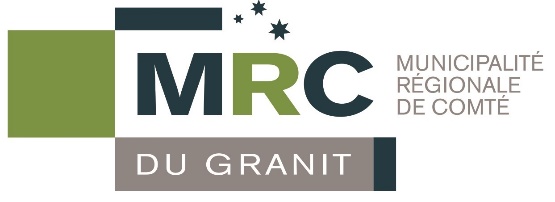 OFFRE DE SERVICE ENTRETIEN MÉNAGERNom du particulier ou entrepriseNom de la personne contact Adresse Numéro téléphone NEQ Taux horaire (entretien régulier) Taux horaire (grand ménage) Produits nettoyants fournis	Oui 			Non	Papiers identité judiciaire 	Oui 			Non	Commentaires : Signature Date Retourner le formulaire dûment rempli avant le vendredi 11 juin 2021Par courriel : schampoux@mrcgranit.qc.ca Par la poste : 5600, rue Frontenac Lac-Mégantic (Québec) G6B 1H5